  ΑΠΑΝΤΗΣΗ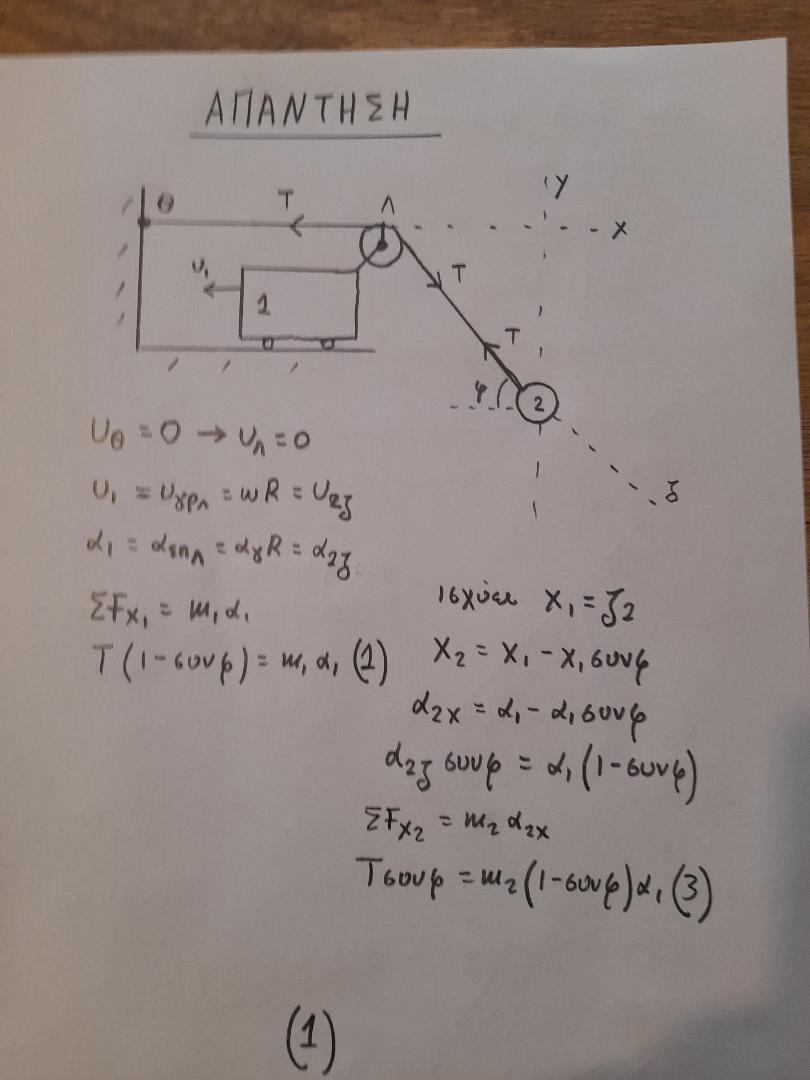 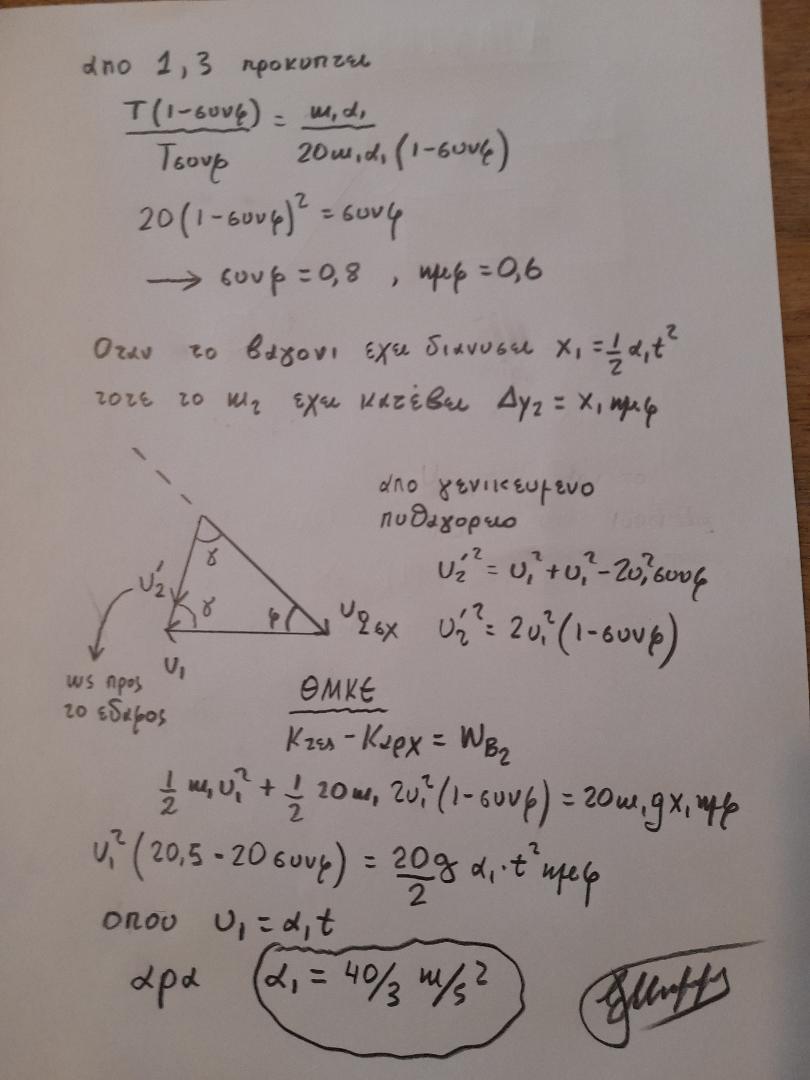 